014573DECOUPE AVOCAT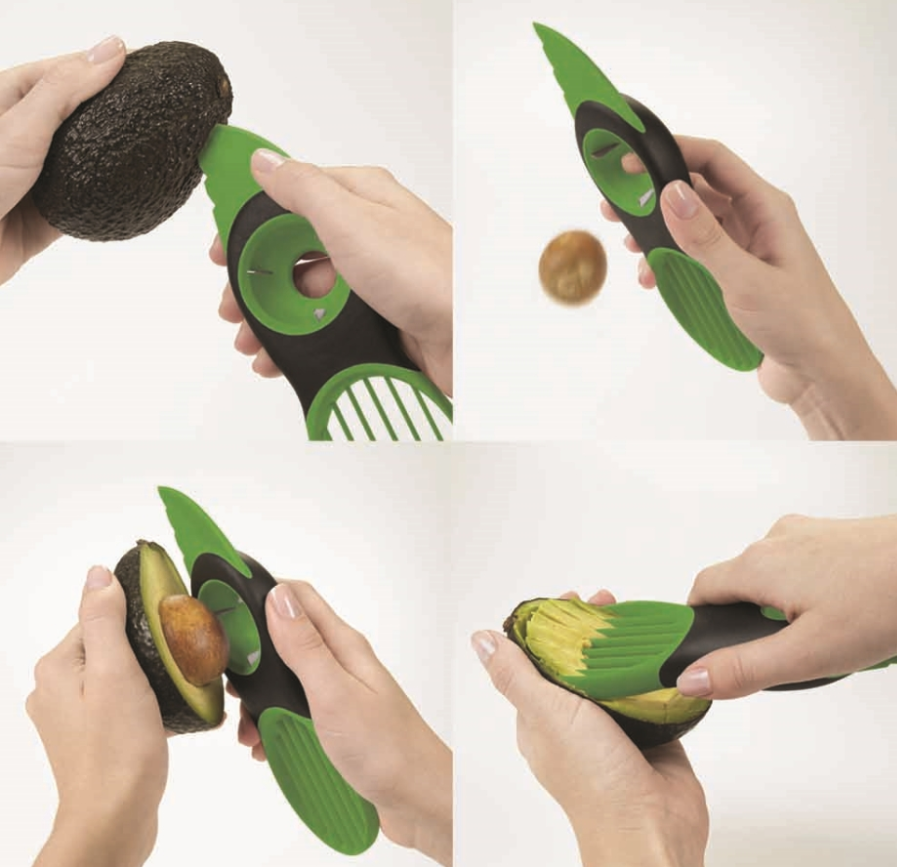 Le découpe avocat est destinée à découper seulement les avocats.. Le produit est destiné à un usage domestique. Il ne convient pas à un usagecommercial ou industriel.. Le découpe avocat n’est pas conçu pour une utilisation au micro-onde ou au four.. Le découpe avocat n‘est pas conçu pour être utilisé par des enfants. . Le découpe avocat peut être lavé à la main ou passer au lave-vaisselle.Importé par / Imported by / Importiert von / Ingevoerd door /Importato da / Importado por / Dovozce / Importálja / Importat de / Uvozil /Piegãdãtãjs / Maaletooja / Importerat av / Importeret af /Importert av / Importowane przez / Импорт : CARLIER France – 39 allée Hélène Boucher – 59118 WAMBRECHIES France – MADE IN PRC